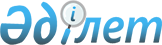 Об утверждении Плана по управлению пастбищами и их использованию по Бурабайскому району на 2018-2019 годы
					
			Утративший силу
			
			
		
					Решение Бурабайского районного маслихата Акмолинской области от 25 декабря 2017 года № 6С-23/11. Зарегистрировано Департаментом юстиции Акмолинской области 5 января 2018 года № 6275. Утратило силу решением Бурабайского районного маслихата Акмолинской области от 20 апреля 2018 года № 6С-26/11
      Сноска. Утратило силу решением Бурабайского районного маслихата Акмолинской области от 20.04.2018 № 6С-26/11 (вводится в действия со дня официального опубликования).

      Примечание РЦПИ.

      В тексте документа сохранена пунктуация и орфография оригинала.
      В соответствии с подпунктом 15) пункта 1 статьи 6 Закона Республики Казахстан от 23 января 2001 года "О местном государственном управлении и самоуправлении в Республике Казахстан", с подпунктом 1) статьи 8 Закона Республики Казахстан от 20 февраля 2017 года "О пастбищах", Бурабайский районный маслихат РЕШИЛ:
      1. Утвердить прилагаемый План по управлению пастбищами и их использованию по Бурабайскому району на 2018-2019 годы.
      2. Настоящее решение вводится в действие по истечении десяти календарных дней после дня его первого официального опубликования.
      "СОГЛАСОВАНО"
      25 декабря 2017 года
      25 декабря 2017 года
      25 декабря 2017 года План по управлению пастбищами и их использованию по Бурабайскому району на 2018-2019 годы
      1) Схема (карта) расположения пастбищ на территории Бурабайского района в разрезе категорий земель, собственников земельных участков и землепользователей на основании правоустанавливающих документов (приложение 1 к Плану по управлению пастбищами и их использованию по Бурабайскому району на 2018-2019 годы);
      2) Приемлемые схемы пастбищеоборотов (приложение 2 к Плану по управлению пастбищами и их использованию по Бурабайскому району на 2018-2019 годы);
      3) Карта с обозначением внешних и внутренних границ и площадей пастбищ, объектов пастбищной инфраструктуры (приложение 3 к Плану по управлению пастбищами и их использованию по Бурабайскому району на 2018-2019 годы);
      4) Схема доступа пастбищепользователей к водоисточникам (озерам, рекам, прудам, копаням, оросительным или обводнительным каналам, трубчатым или шахтным колодцам), составленную согласно норме потребления воды (приложение 4 к Плану по управлению пастбищами и их использованию по Бурабайскому району на 2018-2019 годы);
      5) Схема перераспределения пастбищ для размещения поголовья сельскохозяйственных животных физических и (или) юридических лиц, у которых отсутствуют пастбища, и перемещения его на предоставляемые пастбища (приложение 5 к Плану по управлению пастбищами и их использованию по Бурабайскому району на 2018-2019 годы);
      6) Схема размещения поголовья сельскохозяйственных животных на отгонных пастбищах физических и (или) юридических лиц, не обеспеченных пастбищами, расположенными при селе, сельском округе (приложение 6 к Плану по управлению пастбищами и их использованию по Бурабайскому району на 2018-2019 годы);
      7) Календарный график по использованию пастбищ, устанавливающий сезонные маршруты выпаса и передвижения сельскохозяйственных животных (приложение 7 к Плану по управлению пастбищами и их использованию по Бурабайскому району на 2018-2019 годы). Схема (карта) расположения пастбищ на территории Бурабайского района в разрезе категорий земель, собственников земельных участков и землепользователей на основании правоустанавливающих документов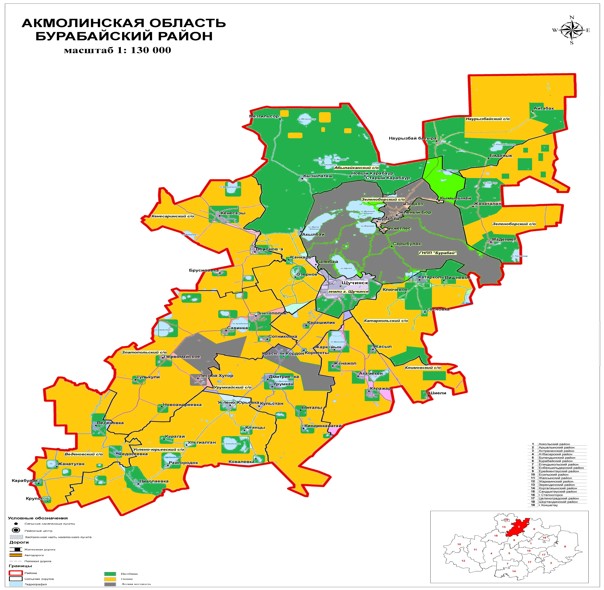  Список собственников земельных участков, прилагаемый к схеме (карте) расположения пастбищ Бурабайского района Список землепользователей земельных участков, прилагаемый к схеме (карте) расположения пастбищ Бурабайского района Приемлемые схемы пастбищеоборотов Схема пастбищеоборотов, приемлемая для Бурабайского района
      Примечание: 1, 2, 3, 4 - очередность использования загонов в году. Карта с обозначением внешних и внутренних границ и площадей пастбищ, объектов пастбищной инфраструктуры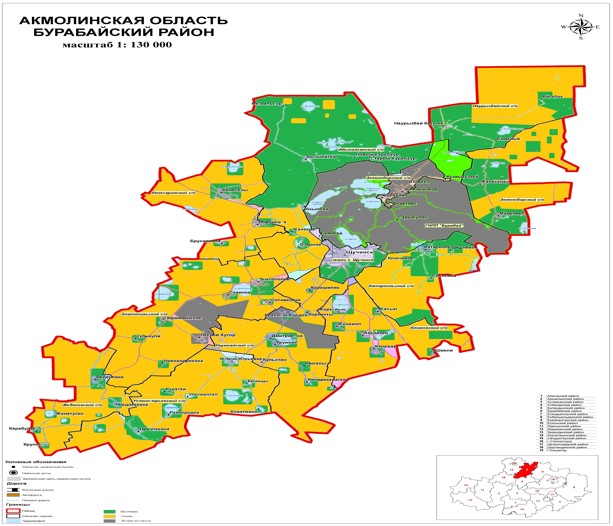 
      Площади пастбищ по Бурабайскому району на землях сельскохозяйственного назначения составляют 139964 гектара, на землях населенных пунктов 52595 гектар, на землях лесного фонда 1922 гектара, на землях запаса 11219 гектар. Схема доступа пастбищепользователей к водоисточникам (озерам, рекам, прудам, копаням, оросительным или обводнительным каналам, трубчатым или шахтным колодцам), составленная согласно норме потребления воды
      Среднесуточная норма потребления воды на одно сельскохозяйственное животное определяется в соответствии с пунктом 9 Правил рационального использования пастбищ, утвержденных приказом Заместителем Премьер-Министра Республики Казахстан – Министра сельского хозяйства Республики Казахстан от 24 апреля 2017 года № 173 (зарегистрировано в Реестре государственной регистрации нормативных правовых актов за № 15090). 
      Оросительных или обводнительных каналов на территории района не имеется. Схемы доступа пастбищепользователей к водоисточникам Абылайханский сельский округ (село Кызылагаш, село Акылбай, село Карабауыр, село Озерное)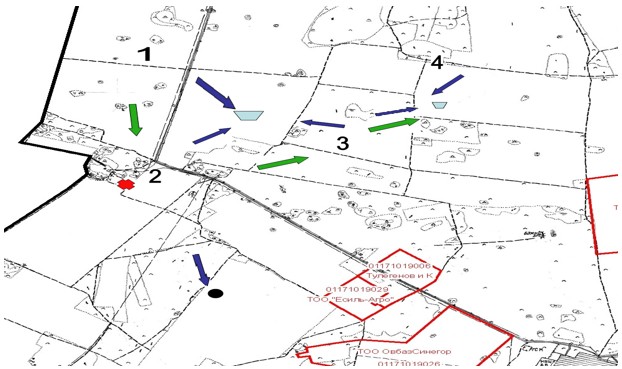 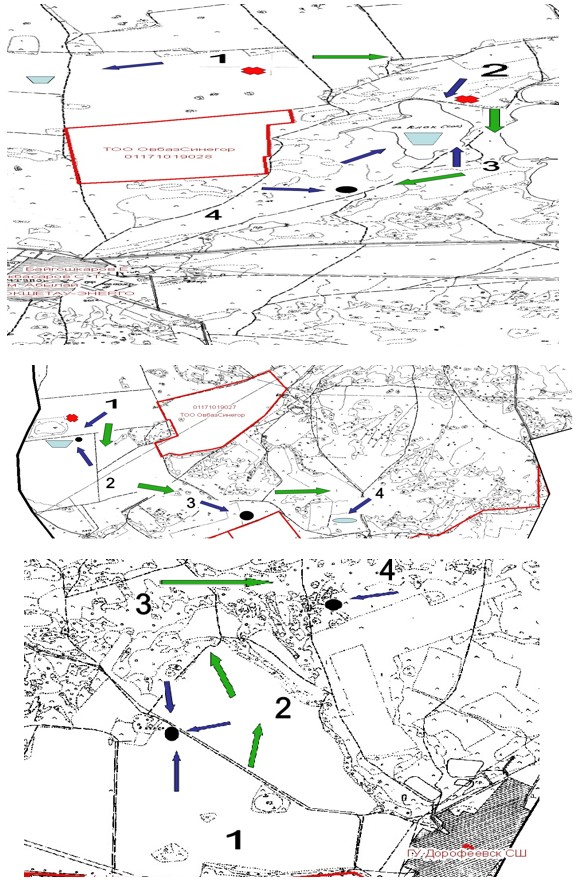 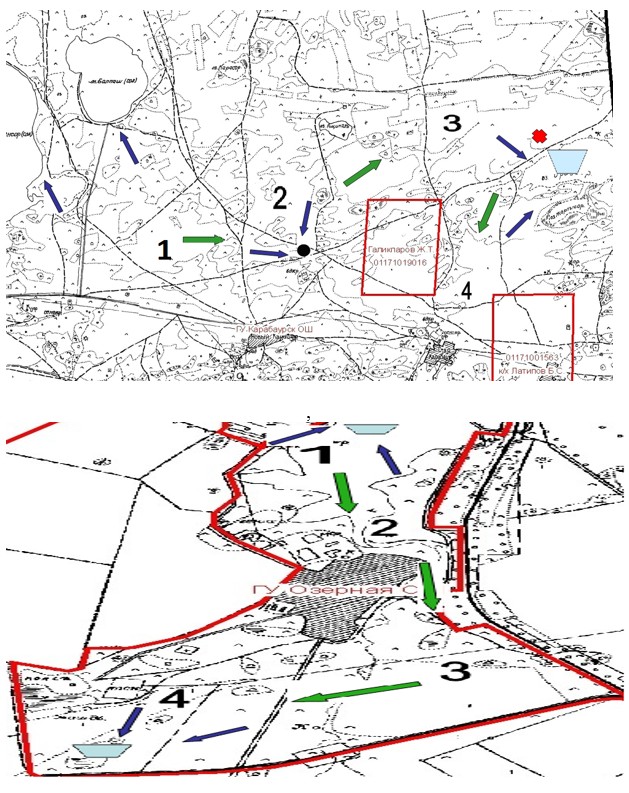  Сельский округ Атамекен (село Атамекен, село Жасыл, село Жанажол, село Шиели, село Каражар)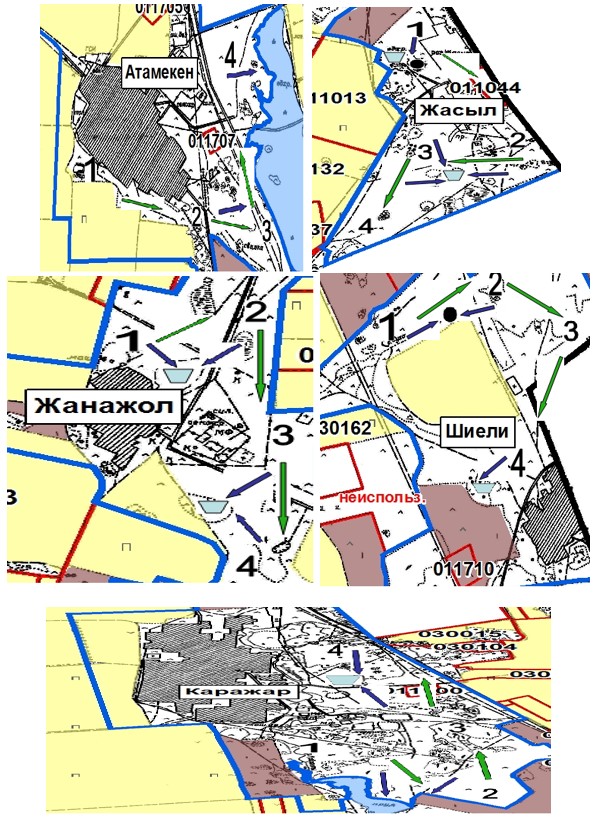  Веденовский сельский округ (село Веденовка, село Карабулак, село Федосеевка)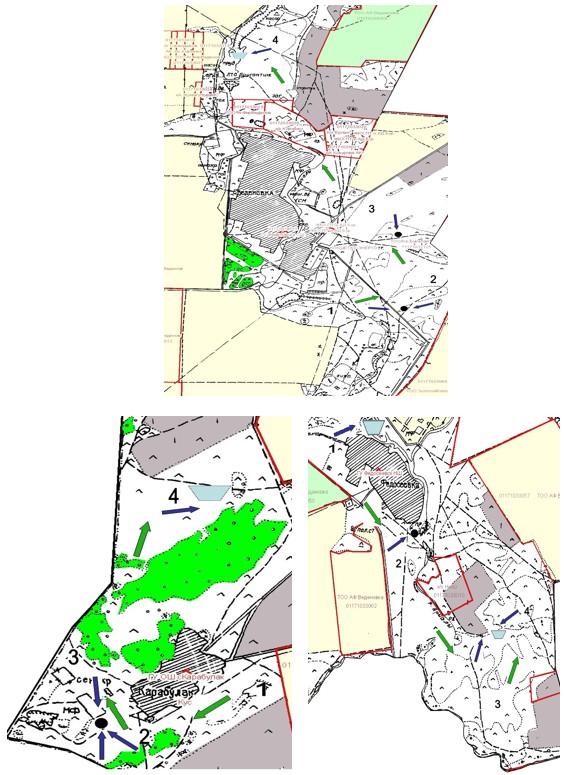  Зеленоборский сельский округ  (село Мадениет, село Жанаталап)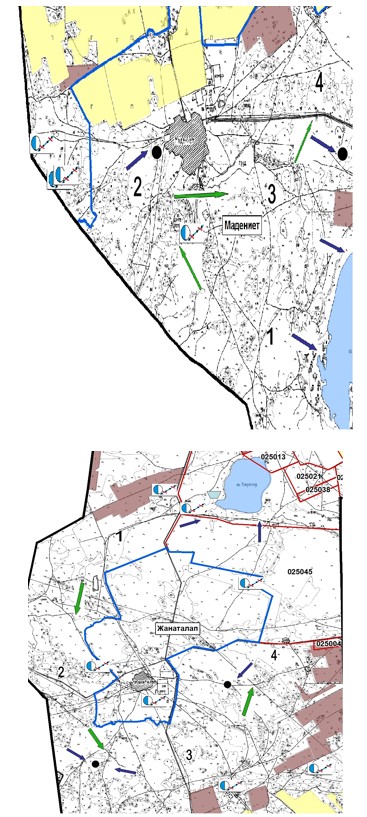  Златопольский сельский округ (село Златополье, село Лесной Хутор, село Первомайское, село Новоандреевка, село Савинка, село Тулькули)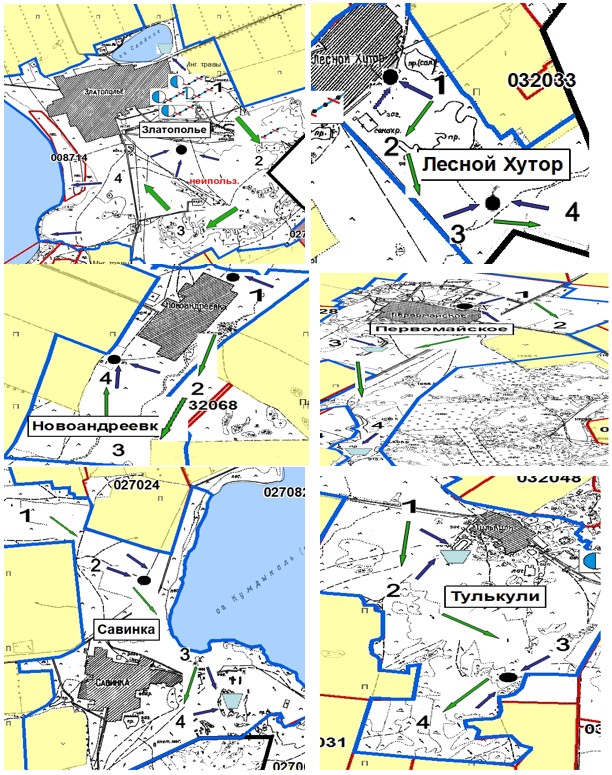  Катаркольский сельский округ (село Катарколь, село Сосновка)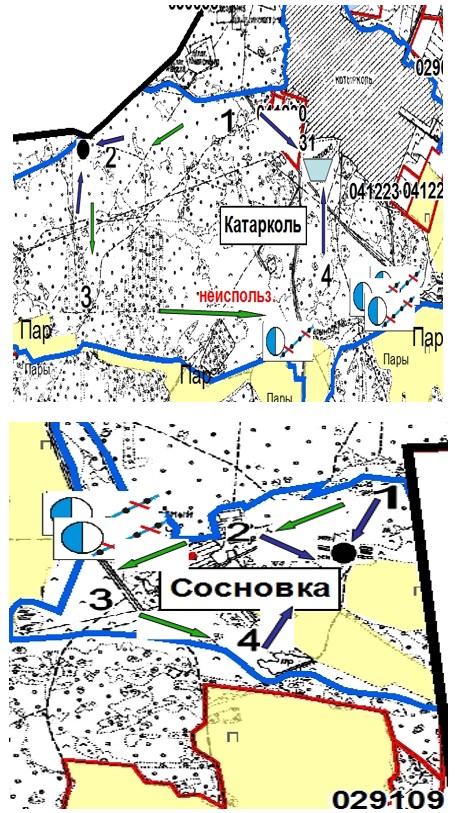  Кенесаринский сельский округ (село Кенесары, село Баянбай (Вороновка), село Брусиловка)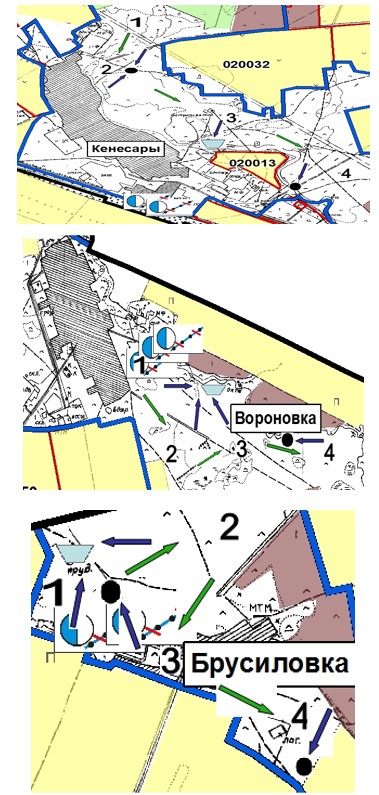  Урумкайский сельский округ (Карашилик, Корнекты, Красный Кордон, Кульстан, Киндыккарагай, Ынталы, Дмитриевка, Урумкай)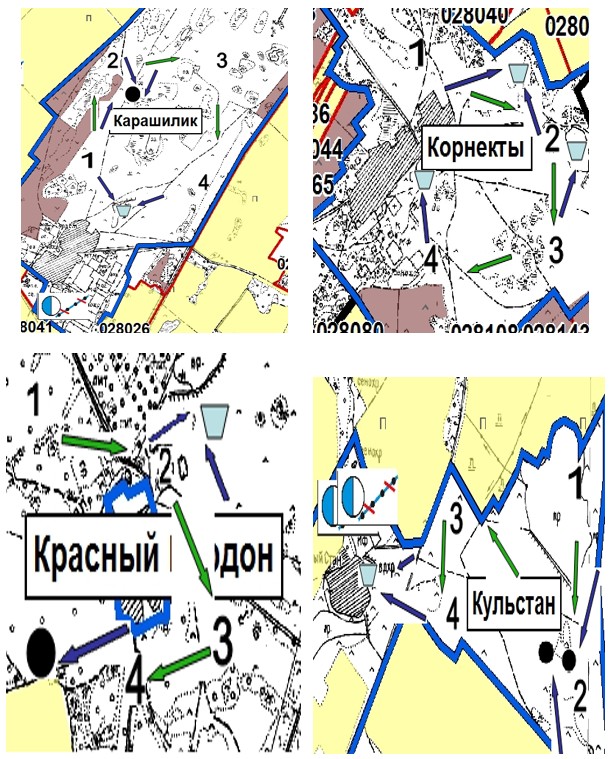 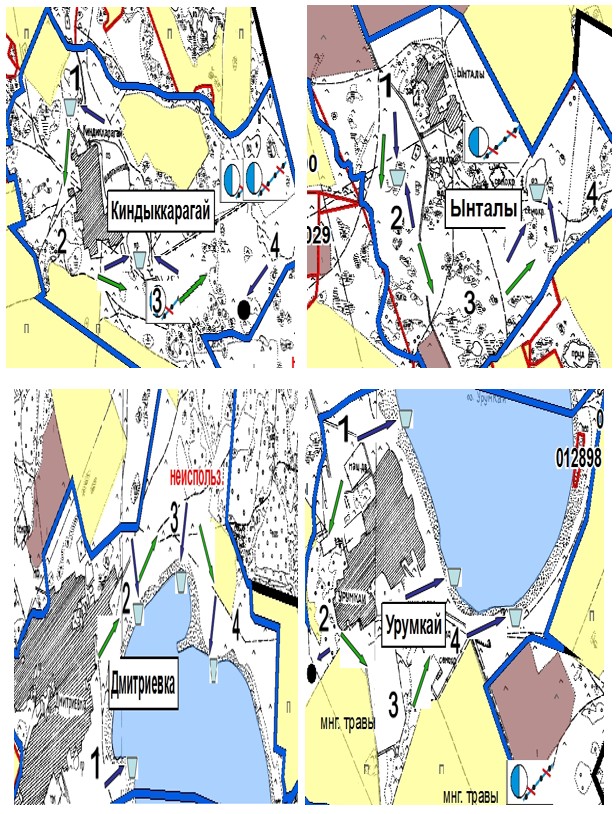  Успеноюрьевский сельский округ (село Ульгиалган, село Николаевка, село Карагай, село Успено-Юрьевка)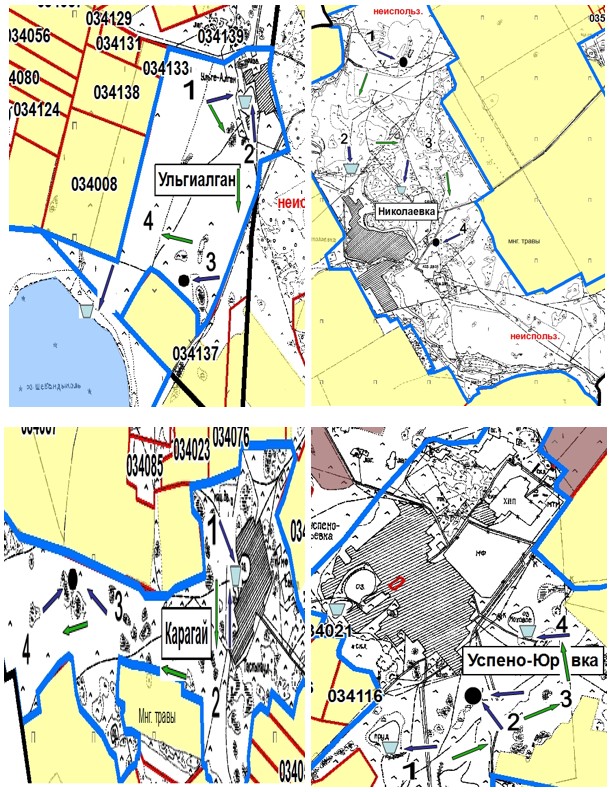  Село Наурызбай батыр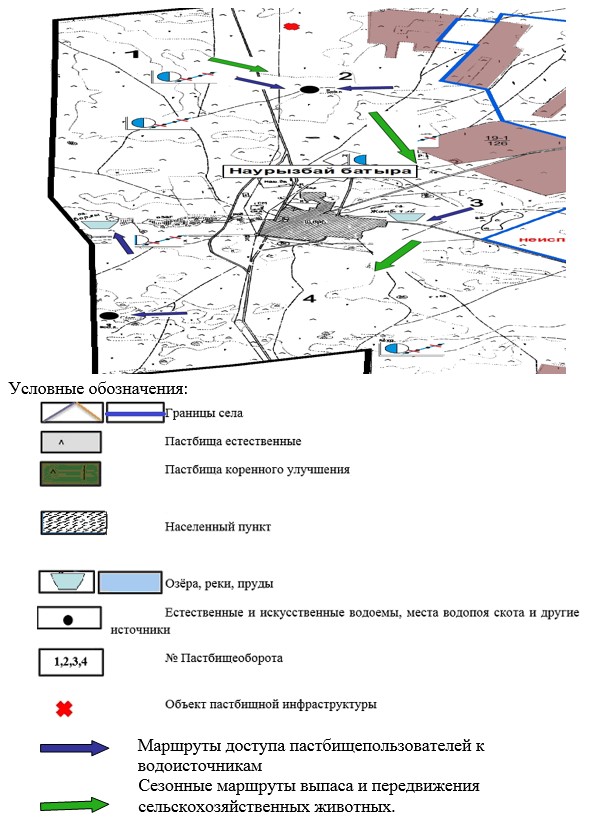  Схема перераспределения пастбищ для размещения поголовья сельскохозяйственных животных физических и (или) юридических лиц, у которых отсутствуют пастбища, и перемещения его на предоставляемые пастбища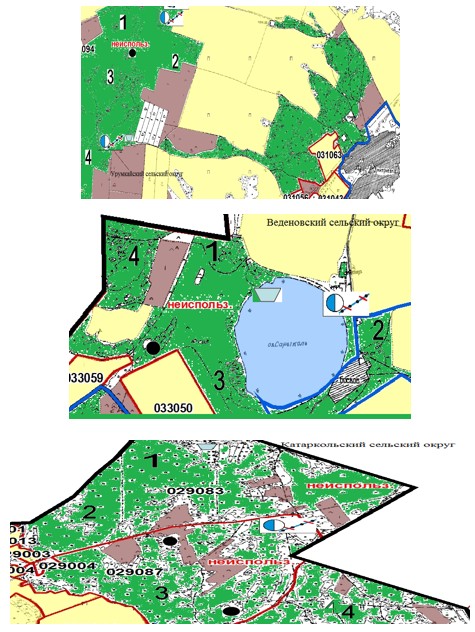  Схема размещения поголовья сельскохозяйственных животных на отгонных пастбищах физических и (или) юридических лиц, не обеспеченных пастбищами, расположенными при селе, сельском округе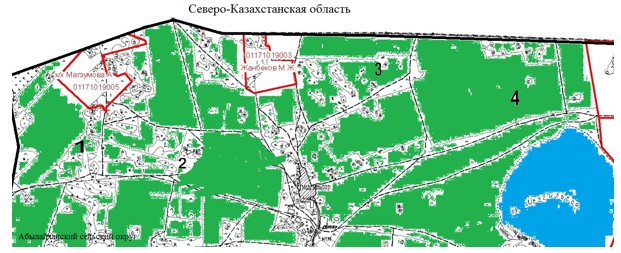  Календарный график по использованию пастбищ, устанавливающий сезонные маршруты выпаса и передвижения сельскохозяйственных животных
					© 2012. РГП на ПХВ «Институт законодательства и правовой информации Республики Казахстан» Министерства юстиции Республики Казахстан
				
      Председатель ХХІІІ сессии
районного маслихата

К.Жумабеков

      Секретарь
районного маслихата

У.Бейсенов

      Аким Бурабайского района

К.Караулов

      Руководитель
государственного учреждения
"Отдел сельского хозяйства
Бурабайского района"

Р.Касенов

      Руководитель
государственного учреждения
"Отдел земельных отношений
Бурабайского района"

Р.Сыздыков
Утверждено
решением Бурабайского
районного маслихата
от 25 декабря 2017 года
№ 6С-23/11Приложение 1 к Плану
по управлению пастбищами
и их использованию
по Бурабайскому району
на 2018-2019 годы
№ п/п
Фамилия, имя, отчество
1
Сарманов Койшыбай
2
Фаст Андрей Андреевич
3
Карагаев Сабыр Назымбекович
4
Маржикпаев Ермек Боромбаевич
5
Ахметова Айгуль Каиргельдиновна
6
Касымов Шокан Жанатулы
7
Ерш Николай Александрович
8
Товарищество с ограниченной ответственностью "Аймак Агро"
9
Товарищество с ограниченной ответственностью "Аграрий Сары-арка"
10
Товарищество с ограниченной ответственностью "Релка"
№ п/п
Фамилия, имя, отчество
1
Ахриев Магамед Джабралиевич
2
Галиакпаров Жилкибай Тюлюгунович 
3
Жаркимбекова Гаухар Толегеновна
4
Живушко Станислав Эдуардович 
5
Каиргожин Рустам Садырович
6
Касымов Саржан Шабденович
7
Касымова Марзия Сайрановна
8
Кожахметов Кенжебек Толеуович 
9
Кошегулов Кенжибек Аубакирович 
10
Кулагнанов Зейнолла Тукенович 
11
Машрапов Сейтбек Кариполлинович 
12
Мусин Бейсенбай Мусаипович
13
Нарижний Валерий Васильевич 
14
Шутова Елена Владимировна 
15
Абдрахманов Болат Даулетбекович
16
Абдугужин Амангельды Кабиденович
17
Апсаметова Гаухар Сарсенбаевна
18
Архипова Наталья Ивановна
19
Бакытжан Танкурай
20
Великих Николай Николаевич
21
Гладков Владимир Степанович
22
Даиров Аманжол Ережепович
23
Дуйсембаев Сунгат Даулетбаевич
24
Дюсембаев Амангельды Кажибаевич
25
Жакенов Аян Кайратович
26
Жанов Арман Кенельевич
27
Жуваров Серик Жумадилович
28
Жумагожин Жанат Сарсенбаевич
29
Кабдуллин Аскар Каримович
30
Казкенова Айгуль Амангельдиновна
31
Капезов Ербол Даулбаевич
32
Капезов Кайролла Калымович
33
Капезов Сансызбай Калымович
34
Мукашев Кулмаган Балташевич
35
Муса Киса
36
Мухомадин Кенжебек Каримович
37
Нурланов Абай Алшынбаевич
38
Омаров Орынбай Бельгибаевич
39
Сарсенбаев Тлеужан Сейтжанович
40
Тишков Олег Васильевич
41
Толмачев Николай Анатольевич
42
Хашиев Магомед Абдурахманович
43
Шагиулы Берикбол
44
Альмагамбетов Амангельды Сейлханович
45
Даниленко Дмитрий Васильевич 
46
Жумагулов Марат Санигалович 
47
Кокуров Амангельды Курманкеевич
48
Матасов Василий Валентинович
49
Сагандыков Уалихан Кабдуалиевич 
50
Темиргалиев Жолдас Абайханович
51
Чемезов Василий Анатольевич
52
Ювченко Валерий Иванович
53
Асанов Серик
54
Буланов Сатыбалды Абдрашевич
55
Ибраев Кенжебек Ерденович
56
Иманбаев Талас Ермекович
57
Мухамеджанов Жантас Мубарякович
58
Оразалин Кабиден Бакытбекович
59
Рахимжанов Нурсейт Амиржанович
60
Тауышев Болат Сатыбалдинович
61
Ташиков Талгат Еркенович
62
Шукуманов Каиргельды Серикбаевич
63
Даулбаев Ертай Дауренбекович
64
Естаев Жандос Алтынбекович
65
Истаев Рустем
66
Кабдушев Манарбек 
67
Кулагнанов Зейнулла Тукенович
68
Курманова Гульсара 
69
Мусхажиев Тасыл Асраилович
70
Тажибаев Болат Тлеувич
71
Тлеуов Адильбек Тлеувич 
72
Токсанбаев Женис
73
Ерш Николай Александрович
74
Иванец Виктор Васильевич
75
Карпов Николай Михайлович
76
Мухаметжанов Касьет Бахытжанович
77
Рысбаев Нурлан Тасыбаевич
78
Савельев Сергей Борисович
79
Алдабергенов Тулеген Ахметжанович
80
Алдабергенова Ермек Есматовна
81
Ахметов Олжас Амангельдинович
82
Жусупова Джанылдык Копеевна
83
Ибраев Куанышбек Бегайдарович
84
Каирбеков Канат Кайретдинович
85
Кожакова Дамеля Кайретдиновна
86
Козик Сергей Николаевич
87
Кононенко Владимир Антонович
88
Корницкий Владимир Вениаминович
89
Мадгулов Жаксыбек
90
Машрапов Сейтбек Кариполлинович
91
Омаров Сейльбек Букейханович
92
Омаров Серик Букейханович
93
Омарова Гульмира Бекбулатовна
94
Ротэрмель Виктор Филиппович
95
Сагитов Ришат Муратович
96
Сагитова Роза Муратовна
97
Сейпульдинов Булат Мукатаевич
98
Сулейменов Тулюген Ирмашевич
99
Трифонов Юрий Николаевич
100
Ундемисов Абай Дюсембаевич
101
Яковлев Михаил Васильевич
102
Ажибаев Калеуиден Ботанович
103
Алимов Канат Калиолинович
104
Асенов Кумисбек Шугаевич
105
Аскаров Канат Советович
106
АхметжановаМариям Жаналиевна
107
Ахметов Дюсембай Советович
108
Ахметов Сайранбек Салимович
109
Ахметова Нуриля Байкеновна
110
Байдюсенов Еркен Рахмеджанович
111
Байдюсенов Жанбулат Муратбекович
112
Байдюсенов Маралбек Кабидушевич
113
Байжанов Нурлыбек Ажибаевич
114
Баталов Жанайдар Калиякпарович
115
Бикжанов Каратай Жакияулы
116
Бралинов Сарсенбай Мукляйулы
117
Бургарт Виктор Иванович
118
Жаналин Сабыр Карабаевич
119
Жуманова Кульпаш Амантаевна
120
Ибраев Сансызбай Макишевич
121
Иващенко Николай Николаевич
122
Исжанов Алтынбек Алимуканович
123
Исманова Айсулу Жабаевна
124
Кабдулинова Кульмайра Есинбековна
125
Калиев Канат Каримжанович
126
Капасов Жаслан
127
Карбаев Жомарт Мырзабаевич
128
Касенов Нурсеит Альмагамбетович
129
Касымова Зауреш Абишевна
130
Кусаинов Калихан Нуртанвич
131
Лонски Дмитрий Дмитриевич
132
Маслин Александр Евгеньевич
133
Махамбетов Сапарбек Бейсенович
134
Махметов Жасулан Сабыржанович
135
Мельников Сергей Анатольевич
136
Муканов Бауржан Кенесович
137
Муканов Жанбатыр Анапиевич
138
Наргужина Назгуль Жанболатовна
139
Новиков Валерий Алексеевич
140
Нурушев Абай Беккожинович
141
Нурушев Кариполла
142
Попчик Людмила Михайловна
143
Рахимбекова Бигодша
144
Рахимов Ерлан Кенесбаевич
145
Рахимов Кайрат
146
Сагандыков Сейтбек Кенжетаевич
147
Садвакасов Самат Кажкенович
148
Садыков Наурызбай Жармуханбетович
149
Султанов Назымбек Зейнулович
150
Тангиев Руслан Магометович
151
Танкишев Айтмухамат Муратбекович
152
Тулегенов Сагит Муканович
153
Умбетова Кульбаршин Биржановна
154
Филипенко Владимир Григорьевич
155
Хаметов Галым Каирбекович
156
Хаметов Сайран Каирбекович
157
Шаймерденова Айбат Аманжоловна
158
Шарипов Каиргельды Тулеубаевич
159
Шахметов Аскар Аманжолович
160
Шварцкопф Андрей Александрович
161
Шехтель Константин Адамович
162
Аканов Ертай Сансызбаевич 
163
Алимгожин Ерлан Айткожинович 
164
Ахметов Казбек Нурсаинович 
165
Байгожин Шайжан Каиргожинович 
166
Балахаев Кадырбек Ахметович 
167
Бондарь Владимир Александрович 
168
Демченко Сергей Иванович 
169
Елубаева Марал 
170
Жусупеков Есмак Салимович 
171
Исмагамбетов Адильбек Серович
172
Кабдушев Манарбек Амиржанович 
173
Каскенов Еремен Айткожинович 
174
Касымов Мынжасар Кабденович 
175
Касьянов Олег Павлович 
176
Коваленко Николай Николаевич 
177
Кожахметов Болат Тлеуович
178
Кононец Валерий Михайлович 
179
Кульмагамбетов Амантай Бекенович 
180
Митина Валентина Степановна 
181
Нарыжный Валерий Васильевич 
182
Питомец Николай Андреевич 
183
Поликарпов Владимир Тихонович 
184
Самусенко Геннадий Николаевич 
185
Стрюков Петр Михайлович 
186
Тимко Петр Степанович 
187
Утегенов Аскар Каирбекович 
188
Хаиржанов Галым Гадилович
189
Чухонцев Владимир Егорович 
190
Шалмуканов Дулат Кожагулович 
191
Шаяхметов Балтабек Матович 
192
Швецов Алексей Алексеевич
193
Швецов Алексей Владимирович 
194
Шипилов Василий Григорьевич 
195
Боговик Константин Михайлович
196
Болыспаев Абылай Сабырович
197
Ермуканов Ермек Тулегенович
198
Есимов Даулетбек Кушукпаевич
199
Исмагамбетов Руслан Сайлаубаевич
200
Куленбаева Зарина Равилевна
201
Нурашев Ермек Канапьянович
202
Утебаев Шегіндік Сауытович
203
Товарищество с ограниченной ответственностью "Есиль-Агро"
204
Товарищество с ограниченной ответственностью "Мезгильсор"
205
Товарищество с ограниченной ответственностью "Алтын Бидай-2020"
206
Товарищество с ограниченной ответственностью "Атамекен Бурабай-2007"
207
Товарищество с ограниченной ответственностью "СХП Айдос"
208
Товарищество с ограниченной ответственностью "Каражар -2015"
209
Товарищество с ограниченной ответственностью "Шиели-Агро"
210
Товарищество с ограниченной ответственностью "АФ Веденовка"
211
Товарищество с ограниченной ответственностью "Есиль-Агро" (СХП Акылбай участок № 3)
212
Товарищество с ограниченной ответственностью "Бурабай Даму" Животноводческий комплекс "Кымызынай"
213
Товарищество с ограниченной ответственностью "Кокше Жас Урпак"
214
Товарищество с ограниченной ответственностью "Айбын"
215
Товарищество с ограниченной ответственностью "АФ Бурабай 2007"
216
Товарищество с ограниченной ответственностью "Ерасыл"
217
Товарищество с ограниченной ответственностью "Колос 2004"
218
Товарищество с ограниченной ответственностью "Кос шокы"
219
Товарищество с ограниченной ответственностью "Sortey Land"
220
Товарищество с ограниченной ответственностью "Аймак-Агро"
221
Товарищество с ограниченной ответственностью "Арқа Сәулет"
222
Товарищество с ограниченной ответственностью "Жайлы Отан"
223
Товарищество с ограниченной ответственностью "Клен"
224
Товарищество с ограниченной ответственностью "Комплекс Р"
225
Товарищество с ограниченной ответственностью "Атамура 2005"
226
Товарищество с ограниченной ответственностью "Жер-Ана 2005"
227
Товарищество с ограниченной ответственностью "Кенесары-Бидай"
228
Товарищество с ограниченной ответственностью "Криданике"
229
Товарищество с ограниченной ответственностью "Фазенда-1"
230
Товарищество с ограниченной ответственностью "Эврика"
231
Товарищество с ограниченной ответственностью "Алтын Бидай 2020"
232
Товарищество с ограниченной ответственностью "Асия"
233
Товарищество с ограниченной ответственностью "БОС 5"
234
Товарищество с ограниченной ответственностью "Темирлан"
235
Товарищество с ограниченной ответственностью "Алтын Бидай 2020" 
236
Товарищество с ограниченной ответственностью "Каз Био Фуд" 
237
Товарищество с ограниченной ответственностью "Карагай Агро"
238
Товарищество с ограниченной ответственностью "Тритикум"
239
Товарищество с ограниченной ответственностью "Айгабак"
240
Товарищество с ограниченной ответственностью "Бидайык"
241
Товарищество с ограниченной ответственностью "Достык Кай" 
242
Товарищество с ограниченной ответственностью "Лига НС"
243
Товарищество с ограниченной ответственностью "Ораз 2014"Приложение 2 к Плану
по управлению пастбищами
и их использованию
по Бурабайскому району
на 2018-2019 годы
Годы
Загон 1
Загон 2
Загон 3
Загон 4
2018
весенне-летний сезон 1
летний сезон 2
осенний сезон 3
отдыхающий загон
2019
отдыхающий загон
весенне-летний сезон 1
летний сезон 2
осенний сезон 3Приложение 3 к Плану
по управлению пастбищами
и их использованию
по Бурабайскому району
на 2018-2019 годыПриложение 4 к Плану
по управлению пастбищами
и их использованию
по Бурабайскому району
на 2018-2019 годыПриложение 5 к Плану
по управлению пастбищами
и их использованию
по Бурабайскому району
на 2018-2019 годыПриложение 6 к Плану
по управлению пастбищами
и их использованию
по Бурабайскому району
на 2018-2019 годыПриложение 7 к Плану
по управлению пастбищами
и их использованию
по Бурабайскому району
на 2018-2019 годы
№
Наименование сельских округов
Количество загонов в 2018 году
Количество загонов в 2018 году
Количество загонов в 2018 году
Количество загонов в 2018 году
Количество загонов в 2019 году
Количество загонов в 2019 году
Количество загонов в 2019 году
Количество загонов в 2019 году
№
Наименование сельских округов
1
2
3
4
1
2
3
4
1
Абылайханский
весенне-летний сезон
летний сезон
летне-осенний сезон
отдыхающий загон
отдыхающий загон
весенне-летний сезон
летний сезон
летне-осенний сезон
2
Атамекен
весенне-летний сезон
летний сезон
отдыхающий загон
летне-осенний сезон
весенне-летний сезон
летний сезон
летне-осенний сезон
отдыхающий загон
3
Веденовский
весенне-летний сезон
отдыхающий загон
летний сезон
летне-осенний сезон
весенне-летний сезон
летний сезон
отдыхающий загон
летне-осенний сезон
4
Зеленоборский
отдыхающий загон
весенне-летний сезон
летний сезон
летне-осенний сезон
весенне-летний сезон
отдыхающий загон
летний сезон
летне-осенний сезон
5
Златопольский
весенне-летний сезон
летний сезон
летне-осенний сезон
отдыхающий загон
весенне-летний сезон
летний сезон
отдыхающий загон
летне-осенний сезон
6
Катаркольский
весенне-летний сезон
отдыхающий загон
летний сезон
летне-осенний сезон
весенне-летний сезон
летний сезон
отдыхающий загон
летне-осенний сезон
7
Кенесаринский
весенне-летний сезон
летний сезон
отдыхающий загон
летне-осенний сезон
весенне-летний сезон
отдыхающий загон
летний сезон
летне-осенний сезон
8
Наурызбай батыр
отдыхающий загон
весенне-летний сезон
летний сезон
летне-осенний сезон
весенне-летний сезон
отдыхающий загон
летний сезон
летне-осенний сезон
9
Урумкайский
весенне-летний сезон
летний сезон
отдыхающий загон
летне-осенний сезон
весенне-летний сезон
летний сезон
летне-осенний сезон
отдыхающий загон
10
Успеноюрьевский
весенне-летний сезон
летний сезон
летне-осенний сезон
отдыхающий загон
весенне-летний сезон
летний сезон
отдыхающий загон
летне-осенний сезон